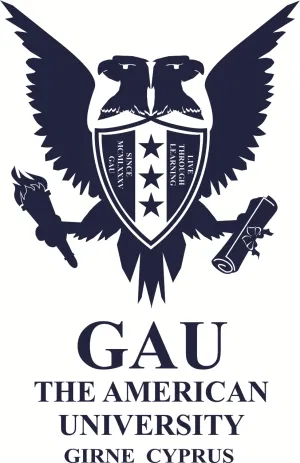 FACULTY OF PHARMACY2020-2021 FALL SEMESTERMAKE UP EXAMINATION FORMStudent Name:                      ………………………………………………...........................................................Student No:                            ……………………………………………………......................................................Department:                          ………………………………………………………...................................................Student’s phone number:  ……………………………………  GAU Mail address: …………………………..Advisor’s Name:                   …………………………………………………………………………………………………………Date:                                       ……………………………………………………………………………………………………..Make up exam course requestsYour requests:Course Code- Couse NameSemesterInstructor’s Name	12020-2021 Fall Semester234567